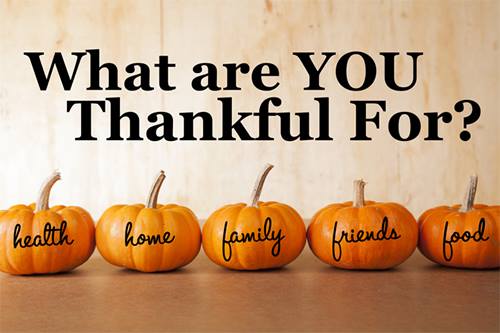 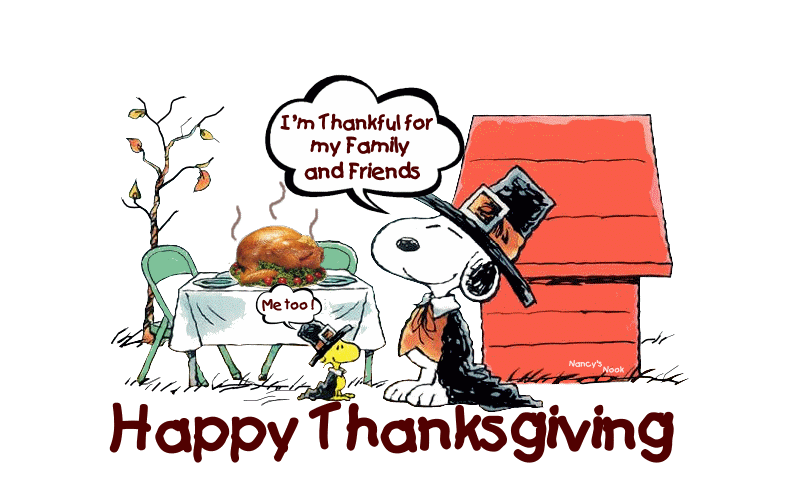 Don Lugo HSThanksgiving Food DriveDonations Accepted November 4-November 15, 2019(Room 204 or ASB Office)Distribution November 19, 20 & 21Room 8/10 from 2:30 p.m.-5:30 p.m.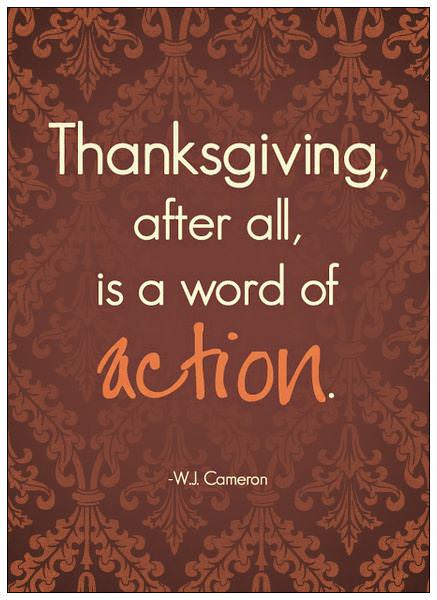 